Berufsfachschule BaselSearch results for "Beliebteste Belletristik"Author / TitlePlace, Editor, YearMedientypCall number / AvailabilityNumber of loans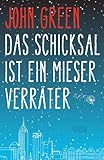 Green, John 1977-Das Schicksal ist ein mieser VerräterMünchen : Carl Hanser, 2012BelletristikGREEavailable20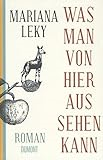 Leky, Mariana 1973-Was man von hier aus sehen kann : RomanKöln : DuMont, 2017BelletristikLEKYchecked out12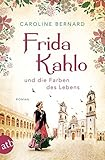 Bernard, CarolineFrida Kahlo und die Farben des Lebens : RomanBerlin : Aufbau TB, 2019BelletristikBERNavailable11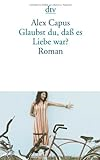 Capus, Alex 1961-Glaubst Du, dass es Liebe war? : RomanMünchen : Deutscher Taschenbuchverlag, 2013BelletristikCAPUavailable10Capus, Alex 1961-Glaubst Du, dass es Liebe war? : RomanMünchen : Deutscher Taschenbuchverlag, 2013BelletristikCAPUNur für Lehrpersonen10Capus, Alex 1961-Glaubst Du, dass es Liebe war? : RomanMünchen : Deutscher Taschenbuchverlag, 2013BelletristikCAPUNur für Lehrpersonen10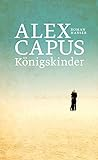 Capus, Alex 1961-Königskinder : RomanMünchen : Hanser, Carl, 2018BelletristikCAPUavailable9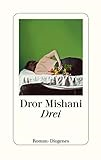 Mishʿani, Deror 1975-Drei : RomanZürich : Diogenes, [2019]BelletristikMISHavailable8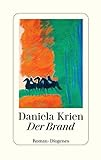 Krien, Daniela 1975-Der BrandZürich : Diogenes, 2021BelletristikKRIEavailable8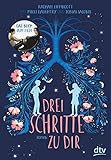 Lippincott, RachaelDrei Schritte zu dir : RomanMünchen : dtv Verlagsgesellschaft, 2019BelletristikLIPPchecked out7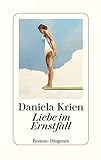 Krien, DanielaDie Liebe im Ernstfall : RomanZürich : Diogenes, [2019]BelletristikKRIEavailable7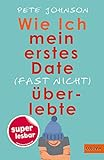 Johnson, PeteWie ich mein erstes Date (fast nicht) überlebteWeinheim : Julius Beltz GmbH & Co. KG : Gulliver von Beltz & Gelberg,,, 2022BelletristikJOHNavailable7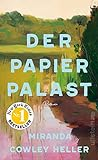 Cowley Heller, MirandaDer Papierpalast : RomanBerlin : Ullstein, [2022]BelletristikCOWLavailable7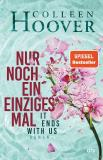 Hoover, Colleen 1979-Nur noch ein einziges Mal : It ends with us : RomanMünchen : dtv, [2020]BelletristikHOOVchecked out7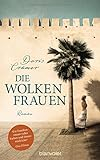 Cramer, DorisDie Wolkenfrauen : RomanMünchen : Blanvalet, [2017]BelletristikCRAMavailable6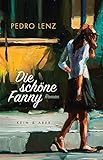 Lenz, Pedro 1965-Die schöne Fanny : RomanZürich : Kein & Aber, [2017]BelletristikLENZavailable6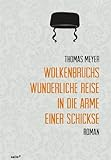 Meyer, ThomasWolkenbruchs wunderliche Reise in die Arme einer Schickse : RomanZürich : Salis, 2012BelletristikMEYEavailable6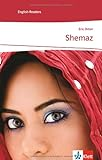 Orton, EricShemazStuttgart : Ernst Klett Sprachen, 2014Englische BelletristikORTOchecked out6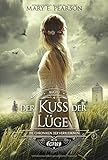 Pearson, Mary E. 1955-Die Chroniken der Verbliebenen : Der Kuss der LügeKöln : Bastei Lübbe, 2017BelletristikPEARavailable6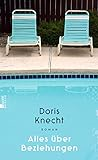 Knecht, Doris 1966-Alles über Beziehungen : RomanBerlin : Rowohlt, 2017BelletristikKNECavailable6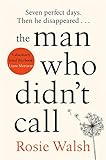 Walsh, RosieThe Man Who Didn't CallLondon : Pan Macmillan, 2019Englische BelletristikWALSavailable6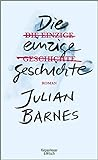 Barnes, Julian 1946-Die einzige Geschichte : RomanKöln : Kiepenheuer & Witsch, 2019BelletristikBARNavailable6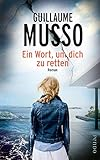 Musso, Guillaume 1974-Ein Wort, um dich zu retten : RomanMünchen : Pendo Verlag, 2020BelletristikMUSSavailable6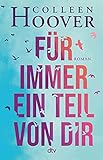 Hoover, Colleen 1979-Für immer ein Teil von dir : RomanMünchen : dtv Verlagsgesellschaft, 2022BelletristikHOOVchecked out6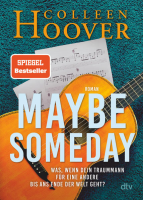 Hoover, ColleenMaybe Someday : RomanMünchen : dtv Verlagsgesellschaft, 2022BelletristikHOOVavailable6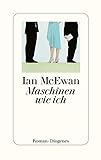 McEwan, Ian 1948-Maschinen wie ichZürich : Diogenes, 2019BelletristikMACEavailable5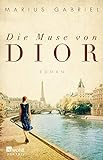 Gabriel, MariusDie Muse von Dior : RomanReinbek : ROWOHLT Taschenbuch, 2019BelletristikGABRavailable5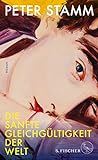 Stamm, Peter 1963-Die sanfte Gleichgültigkeit der Welt : RomanFrankfurt am Main : S. Fischer, [2018]BelletristikSTAMavailable5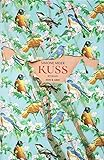 Meier, Simone 1970-Kuss : RomanZürich ; Berlin : : Kein & Aber, [2019]© 2019BelletristikMEIEavailable5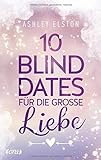 Elston, Ashley10 Blind Dates für die grosse LiebeKöln : ONE, 2019BelletristikELSTavailable5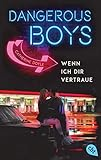 Doyle, CatherineDangerous Boys : Wenn ich dir vertraueMünchen : cbt, 2019BelletristikDOYLavailable5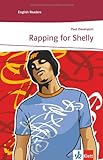 Davenport, PaulRapping for ShellyStuttgart : Ernst Klett Sprachen, 2009Englische BelletristikDAVEavailable5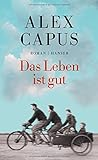 Capus, Alex 1961-Das Leben ist gut : RomanMünchen : Carl Hanser, 2016BelletristikCAPUavailable5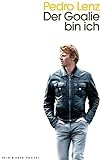 Lenz, Pedro 1965-Der Goalie bin ich : RomanZürich : Kein und Aber, 2015BelletristikLENZavailable5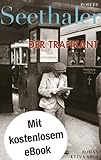 Seethaler, Robert 1966-Der Trafikant : RomanZürich : Kein und Aber, 2013BelletristikSEETavailable5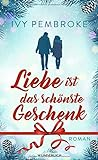 Pembroke, IvyLiebe ist das schönste Geschenk : RomanReinbek bei Hamburg : Wunderlich, November 2018BelletristikPEMBavailable5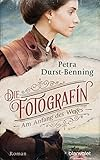 Durst-Benning, Petra 1965-Die Fotografin : Am Anfang des Weges : RomanMünchen : Blanvalet, [2018]BelletristikDURSavailable5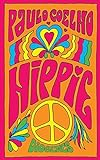 Coelho, PauloHippieZürich : Diogenes, 2018BelletristikCOELavailable5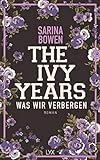 Bowen, SarinaThe Ivy Years : Was wir verbergen : RomanKöln : LYX, [2018]BelletristikBOWEavailable5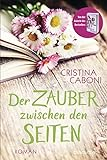 Caboni, CristinaDer Zauber zwischen den Seiten : RomanMünchen : Blanvalet, [2018]BelletristikCABOavailable5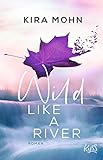 Mohn, KiraWild like a RiverHamburg : ROWOHLT Taschenbuch, 2020BelletristikMOHNavailable5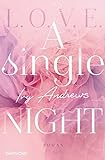 Andrews, IvyA single Night : RomanMünchen : Blanvalet, 2020BelletristikANDRchecked out5Quinn, JuliaThe Other Miss BridgertonLondon : Little Brown, 2021Englische BelletristikQUINavailable5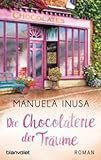 Inusa, Manuela 1981-Die Chocolaterie der Träume : RomanMünchen : Blanvalet, 2018BelletristikINUSavailable5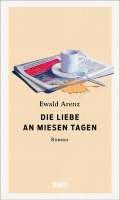 Arenz, Ewald 1965-Die Liebe an miesen Tagen : RomanKöln : DuMont Buchverlag, 2023BelletristikARENavailable5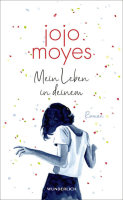 Moyes, Jojo 1969-Mein Leben in deinemHamburg : ROWOHLT Wunderlich, 2023BelletristikMOYEavailable5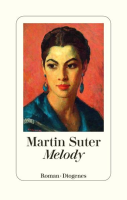 Suter, Martin 1948-Melody : RomanZürich : Diogenes, 2023©2023BelletristikSUTEavailable5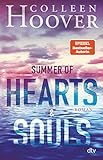 Hoover, Colleen 1979-Summer of Hearts & Souls : RomanMünchen : dtv, [2022]BelletristikHOOVchecked out5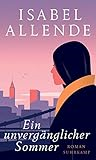 Allende, Isabel 1942-Ein unvergänglicher Sommer : RomanBerlin : Suhrkamp Verlag, 2018BelletristikALLEavailable4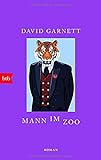 Garnett, David 1892-1981Mann im Zoo : RomanMünchen : btb, Februar 2019BelletristikGARNavailable4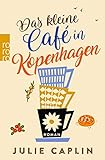 Caplin, JulieDas kleine Café in Kopenhagen : RomanReinbek bei Hamburg : Rowohlt Taschenbuch Verlag, Januar 2019BelletristikCAPLavailable4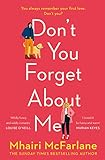 McFarlane, Mhairi 1976-Don't You Forget About MeLondon : Harper Collins Publishers, 2019Englische BelletristikMACFavailable4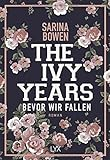 Bowen, SarinaThe Ivy Years : Bevor wir fallen : RomanKöln : LYX, [2018]BelletristikBOWEavailable4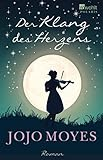 Moyes, Jojo 1969-Der Klang des HerzensHamburg : ROWOHLT Taschenbuch, 2020BelletristikMOYEavailable4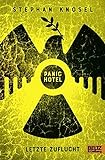 Knösel, Stephan 1970-Panic Hotel : Letzte Zuflucht : RomanWeinheim ; Basel : : Beltz & Gelberg, [2020]BelletristikKNÖSavailable4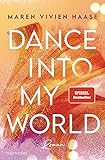 Haase, Maren Vivien 1992-Dance into my World : RomanMünchen : Blanvalet, [2021]BelletristikHAASchecked out4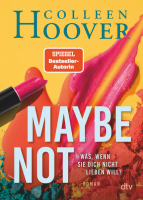 Hoover, ColleenMaybe Not : RomanMünchen : dtv Verlagsgesellschaft, 2022BelletristikHOOVavailable4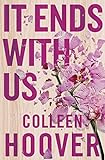 Hoover, Colleen 1979-It Ends with UsLondon : Simon & SchusterEnglische BelletristikHOOVavailable4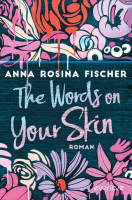 Fischer, Anna Rosina 1980-The Words on Your Skin : RomanMünchen : Piper, 2022BelletristikFISCavailable4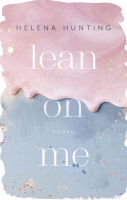 Hunting, HelenaLean on meKöln : LYX, 2021BelletristikHUNTavailable4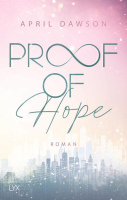 Dawson, AprilProof of Hope : RomanKöln : LYX, [2022]BelletristikDAWSchecked out4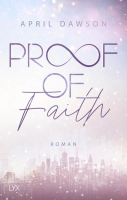 Dawson, AprilProof of Faith : RomanKöln : LYX, 2023BelletristikDAWSavailable4